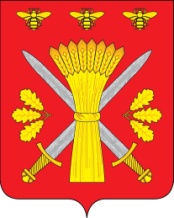 РОССИЙСКАЯ ФЕДЕРАЦИЯОРЛОВСКАЯ ОБЛАСТЬАДМИНИСТРАЦИЯ ТРОСНЯНСКОГО РАЙОНАКОМИССИЯ ПО ПРЕДУПРЕЖДЕНИЮ И ЛИКВИДАЦИИ ЧРЕЗВЫЧАЙНЫХ СИТУАЦИЙ И ОБЕСПЕЧЕНИЮ ПОЖАРНОЙ БЕЗОПАСНОСТИРАСПОРЯЖЕНИЕот  28 сентября   .                                                                               № 16             с.ТроснаО проведении месячника гражданской обороны в 2015 году      В соответствии с Планом  основных мероприятий  Троснянского района Орловской области в области гражданской обороны, предупреждения и ликвидации чрезвычайных ситуаций, обеспечения пожарной безопасности и безопасности людей на водных объектах на 2015 год , распоряжением КЧС и ОПБ Правительства Орловской области от 08.09.2015 года №21 «О проведении месячника гражданской обороны в 2015 году» :       1.Провести на территории Троснянского района в период со 2 октября по 2 ноября 2015 года месячник гражданской обороны;       2.Утвердить План проведения мероприятий месячника гражданской обороны на территории Троснянского района в 2015 году (далее -План) согласно приложению к настоящему распоряжению;       3. Главам поселений и руководителям  организаций, учреждений  и предприятий района:        3.1Спланировать проведение месячника гражданской обороны в соответствии с мероприятиями Плана;       3.2 Отчет о выполненных мероприятиях месячника гражданской обороны с приложением фотоматериалов направить в отдел ГО ЧС и МР администрации Троснянского района до 2 ноября 2015 года;       4. Контроль за выполнением настоящего распоряжения оставляю за собой.Председатель КЧС и ОПБТроснянского района                                                А.В.ФроловичевПриложение к распоряжению КЧС и ОПБ Троснянского районаот 28.09.2015. №16№Наименование мероприятийСрок исполненияОтветственный за исполнение1.Проведение торжественных мероприятий, посвященных 83-й годовщине образования гражданской обороны (далее- ГО)04.10.2015Глава района, председатель КЧС И ОПБ, начальник отдела  ГО ЧС и МР. 2.участие в штабной тренировке по ГО по теме: «Организация выполнения мероприятий по ГО в период нарастания угрозы агрессии против РФ и возникновения чрезвычайных ситуаций»4-9.10.2015Глава района, председатель КЧС И ОПБ, начальник отдела  ГО ЧС и МР, организации3.Проведение Всероссийского открытого урока «Основы безопасности жизнедеятельности» с проведением тренировок по защите детей и персонала от чрезвычайных ситуаций (далее- ЧС)02.10.2015Отдел образования Троснянского района, образовательный учреждения, глава района, председатель КЧС И ОПБ, начальник отдела  ГО ЧС и МР.4.Проведение Дня знаний по ГО05.10.2015Отдел образования Троснянского района, образовательный учреждения, глава района, председатель КЧС И ОПБ, начальник отдела  ГО ЧС и МР.5.Организация занятий с руководителями (специалистами) отделов, уполномоченных на решение задач в области ГОЧС, ОМСУ и организаций по изучению международных актов, законодательных и иных нормативных правовых актов РФ и Орловской области, а также нормативно- методических документов в области ГОВ течение месячникаПредседатель КЧС И ОПБ, начальник отдела  ГО ЧС и МР, организации.6.Совершенствование учебно- методической базы по тематике ГО, в том числе обновление уголков ГО, изготовление стендов, плакатов, памяток по тематике ГО и защиты населения.В течение месячникаГлавы сельских поселений,организации.7.Размещение в средствах массовой информации (далее- СМИ) материалов, статей и публикаций по тематике ГО, а так \же о порядке действий в условиях ЧС.В течение месячникаРедакция газеты «Сельские зори», председатель КЧС И ОПБ, начальник отдела  ГО ЧС и МР.8.Организация оповещения в средствах массовой информации мероприятий, посвящённых 83-й годовщине образования ГО и месячнику ГОВ течение месячникаРедакция газеты «Сельские зори», председатель КЧС И ОПБ, начальник отдела  ГО ЧС и МР.9.Проведения дня открытых дверей в ПЧ-34 по охране с.Тросна и Троснянского района.В течение месячникаПЧ-34, начальник отдела  ГО ЧС и МР.10.Организация посещения руководящим составом ГО Троснянского района защитных сооружений.В течение месячникаРуководящий состав ГО.11.Организация показных занятий на объектах ГО с изучением основных способов защиты населения с учетом внедрения новых подходов к инженерной защите населения, накоплению средств индивидуальной защиты, эвакуации материальных и культурных ценностей в безопасные районы , руководящим составом ОМСУ и населениемВ течение месячникаГлава района, председатель КЧС И ОПБ, начальник отдела  ГО ЧС и МР.12.Проведение с неработающим населением занятий в учебно-консультационных пунктах по ГОЧС в сельских поселения , в том числе лекций, вечеров вопросов и ответов, консультаций, показов учебных фильмов и др.В течение месячникаГлава района, председатель КЧС И ОПБ, начальник отдела  ГО ЧС и МР, главы сельских поселений.13.Проведение учений и тренировок, показательных практических занятий по ГО, в том числе по вопросам эвакуации, предоставления населению средств индивидуальной и коллективной защиты с учетом новых подходов к организации и ведению гражданской обороны, с органами управления, силами ГО и населением Троснянского района.В течение месячникаГлава района, председатель КЧС И ОПБ, начальник отдела  ГО ЧС и МР, организации.14.Проведение рекогносцировки районов эвакуации населения, материальных и культурных ценностей с целью уточнения маршрутов, мест размещения и порядка жизнеобеспечения эвакуируемого населения, материальных и культурных ценностей в безопасных районах загородной зоныВ течение месячникаГлава района, председатель КЧС И ОПБ, начальник отдела  ГО ЧС и МР, организации.15.Информирование населения о порядке действий при возникновении ЧС в местах массового пребывания людейВ течение месячникаГлава района, председатель КЧС И ОПБ, начальник отдела  ГО ЧС и МР, организации.16.Организация проведения смотров готовности сил ГО, формирований по обеспечению выполнения мероприятий по гражданской обороне (далее- НФГО). Оказание методической помощи по их созданию и подготовке. В течение месячникаГлава района, председатель КЧС И ОПБ, начальник отдела  ГО ЧС и МР, организации создающие НФГО.17.Проведение проверки КСЭОН и РАСЦОВ течение месячника Глава района, председатель КЧС И ОПБ, начальник отдела  ГО ЧС и МР, «Ростелеком», ЕДДС района18.Направление отчетов о проведении мероприятий месячника ГО в КЧС и ОПБ Правительства Орловской области через ГУ МЧСк 05.11.2015Начальник отдела  ГО ЧС МР.